Info pack for  Latvian meetingNr. ERASMUS+ KA210ADUEMPOWERİNG KİDS WİTH SPECİAL EDUCATİONAL NEEDS İN THE BALTİCS (EKSEN)2023-2-LT01-KA210-SCH-000173013JANUARY 2024, 18 OF JANUARY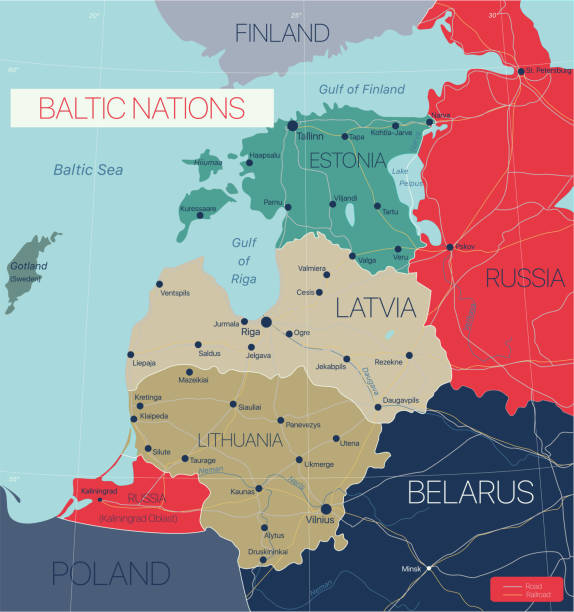 Upesleju sākumskola/Upesleju primary school Address: Skolas iela 12, Upeslejas, Stopiņu pagasts, Ropažu novads, LV-2118, Latvia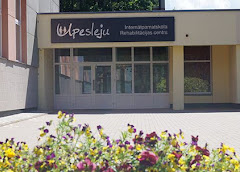 https://www.upeslejuskola.lv/Coordinator Svetlana Stepane +37129525122narinja25@inbox.lvOffice manager Līga Berezovska: +371 67 956 088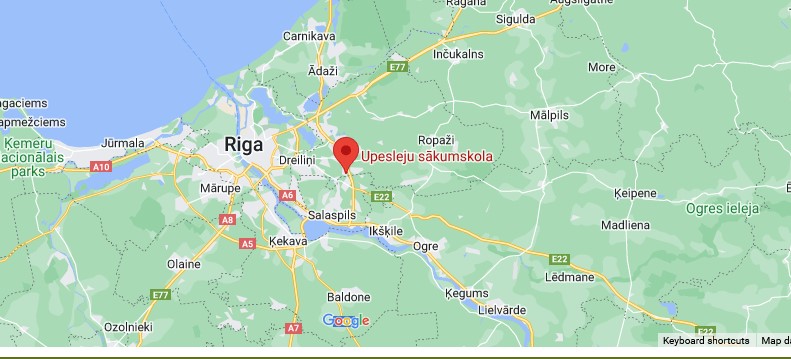 Hotels in Old Riga centerRixwell Old Riga Palace Hotel-Minsterejas iela 8/10, Рига, LV-1050 Hestia Hotel Draugi-Mārstaļu iela 3, Рига, LV-1050 Old Riga Boutique Hotel "Vecriga"-Gleznotāju iela 12/14, РигаWellton Riverside SPA Hotel-11. novembra krastmala 33, РигаWellton Riga Hotel & SPA-Vaļņu iela 49, РигаWellton Centrum Hotel & SPA-Kalēju iela 33, РигаAnd more another hotels, check booking reviews . With good reviews all hotels in Old center is good.For hotel use OLD CENTER .But about parking you need ask directly in hotel, because car driving/parking  not allowed  in Old center, only if hotel have this possibilities. Or you need use city parkings near Old center.For driving with car  to school use WAZE app better. For public transport:www.1188.lvChooose TRANSPORT, after write from RĪGA to Upeseljas, dates and can see bus with stops. 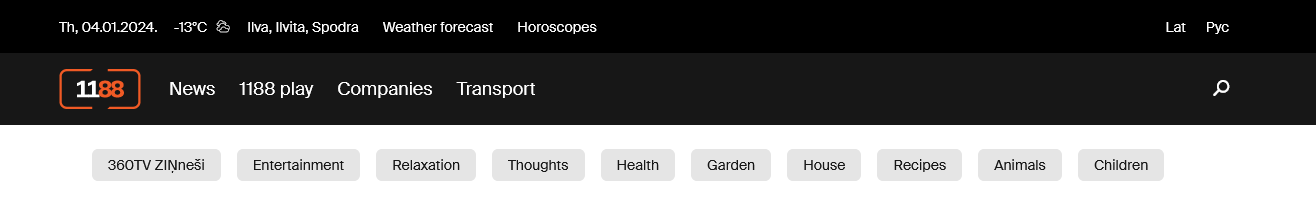 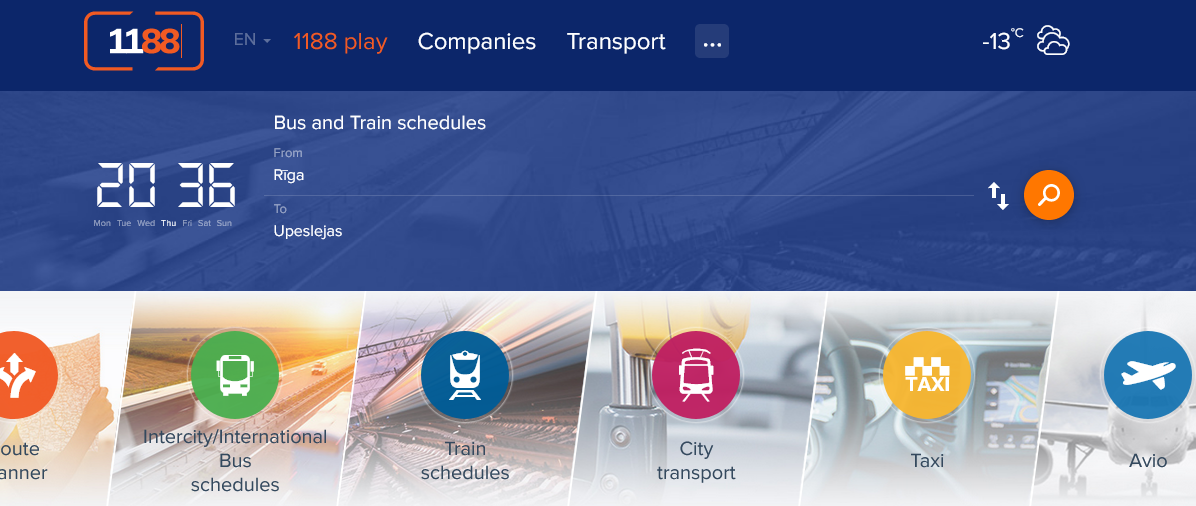 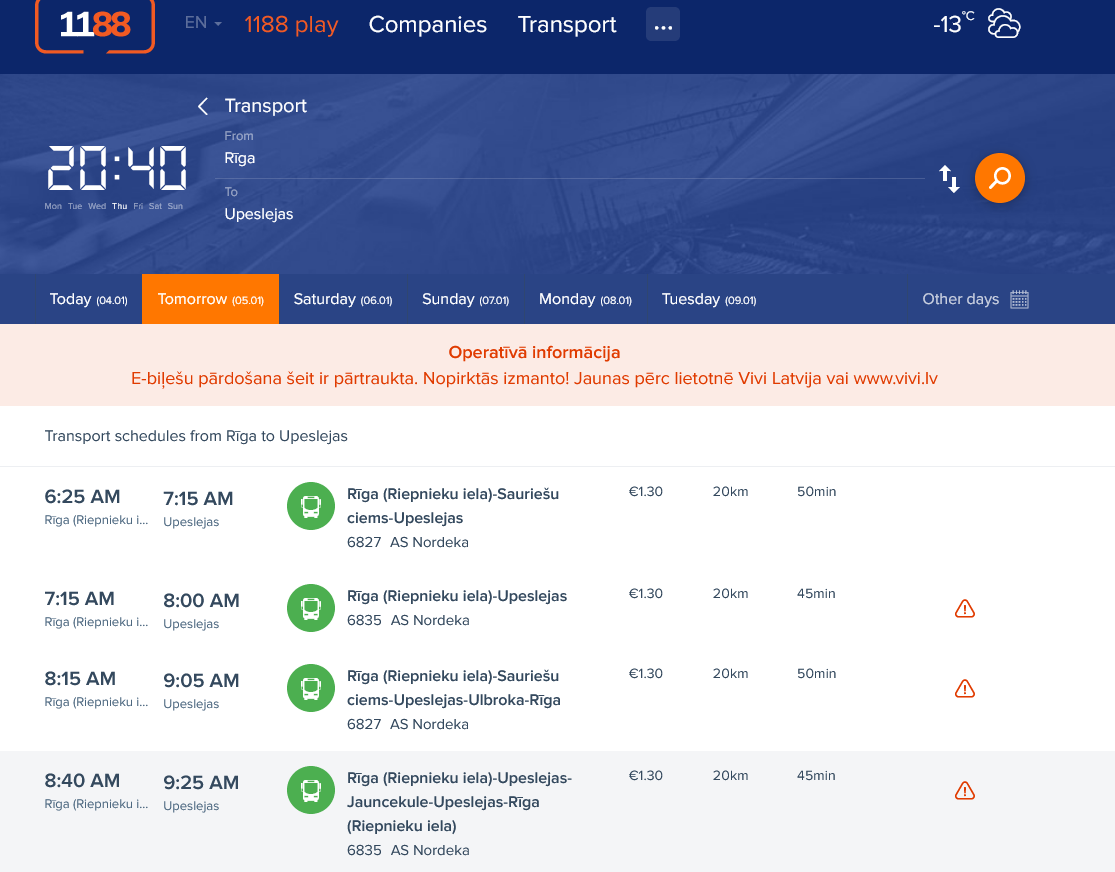 